Рекомендации родителям, чьи дети не посещали детский сад с 13.05.19 по 19.05.19Средняя группа №4Тема недели «Путешествие в прошлое Санкт-Петербурга»:Родителям    27 мая отмечает свой день рождения Санкт-Петербург. Именно тогда, в 1703 году, на болотистом берегу реки Невы на Заячьем острове Петром I была заложена крепость Санкт-Питер-Бурх, которая позднее стала называться Петропавловской    Санкт-Петербург – это самый северный среди крупнейших городов мира, город мостов и островов, музеев и дворцов, соборов и парков. Это город величественных зданий, мощных инженерных сооружений, величавых набережных.    Стремление стать «твёрдой ногой» у Балтики возникло в народе задолго до Петра I. Но лишь благодаря несгибаемой воле Великого Преобразователя, царя Петра I, смелый замысел был осуществлён. Цель у Петра была следующая: прорубить «окно» в Европу, укрепить своё владычество там, где это было необходимо. Появление нового города отвечало этой цели.    Первые здания Петербурга — домик Петра Великого и громаднейший дом Меньшикова на Васильевском острове; а первые улицы – Большая и Малая Дворянские, Посадская и другие.Санкт-Петербург — гранитный город,Взнесенный Словом над Невой,Где небосвод давно распоротАдмиралтейскою иглой!Как явь, вплелись в твои туманыВиденья двухсотлетних снов,О, самый призрачный и странныйИз всех российских городов!Недаром Пушкин и Растрелли,Сверкнувши молнией в веках,Так титанически воспелиТебя — в граните и в стихах!И майской ночью в белом дыме,И в завываньи зимних пургТы всех прекрасней — несравнимыйБлистательный Санкт-Петербург!(«Старинный город». Николай Агнивцев)Что почитать?Татьяна Мучник: Кони, сфинксы, львы, грифоны. Каменные стражи ПетербургаХудожник: Стенина АнастасияИздательство: Качели, 2017 г.https://www.labirint.ru/books/584119/Елена Первушина: Окрестности Петербурга: Иллюстрированый путеводитель для детей и родителейФордевинд, 2011 г.|labirint| https://www.labirint.ru/books/275846/Майя Борисова: Интереснее пешком: Тридцать три стихотворения и три рассказа о Ленинграде-Петербурге             Издательство Детгиз|labirint| https://www.labirint.ru/books/102203/Аппликация «Санкт-Петербург»Рисование «Медный всадник» раскрашивание краскамиСовместное раскрашивание раскрасок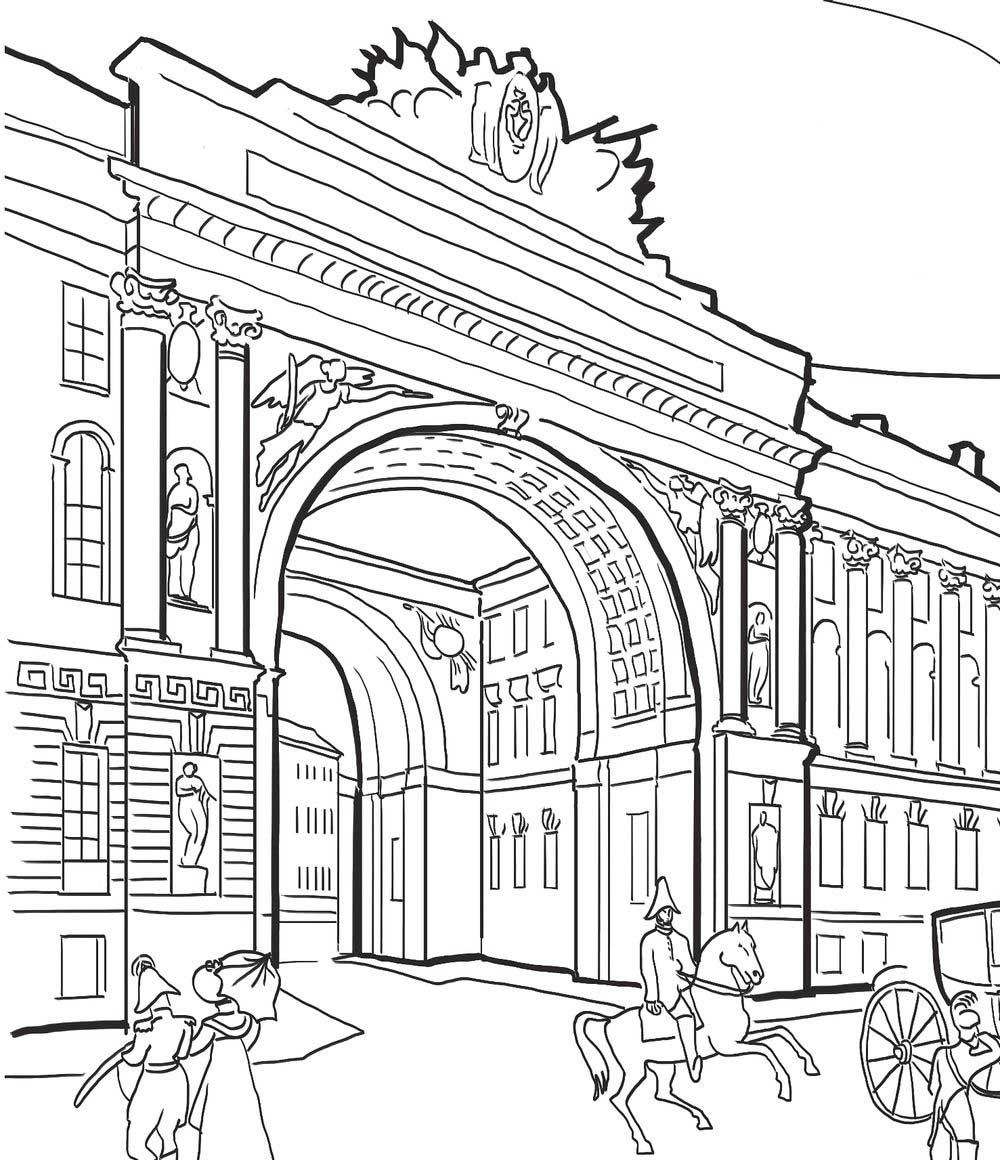 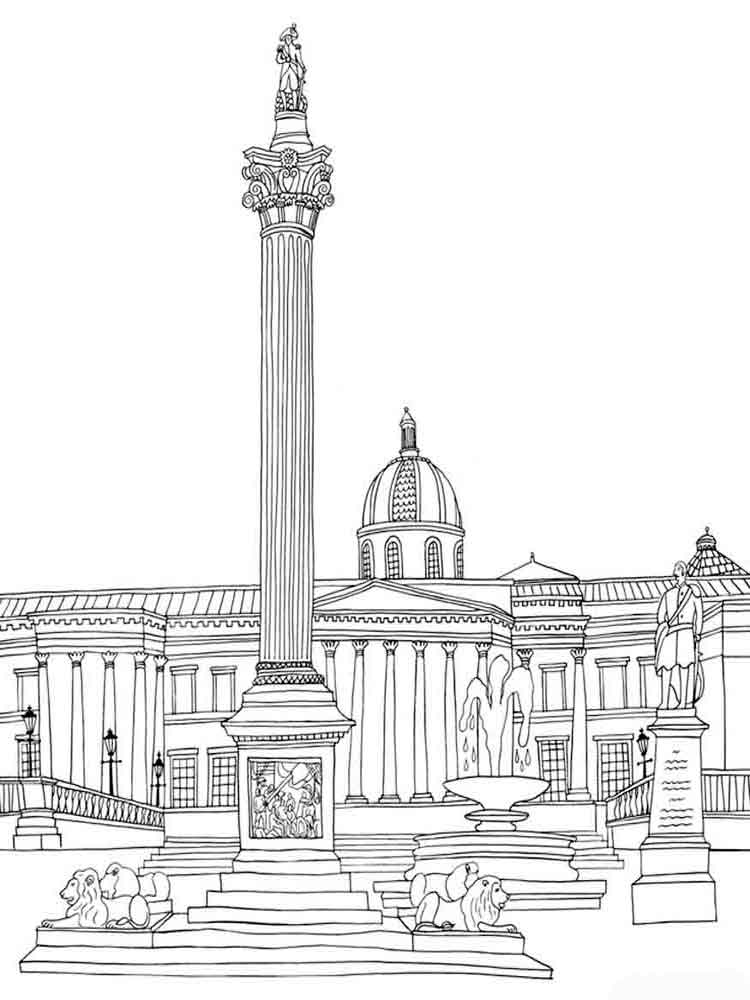 